Read and Draw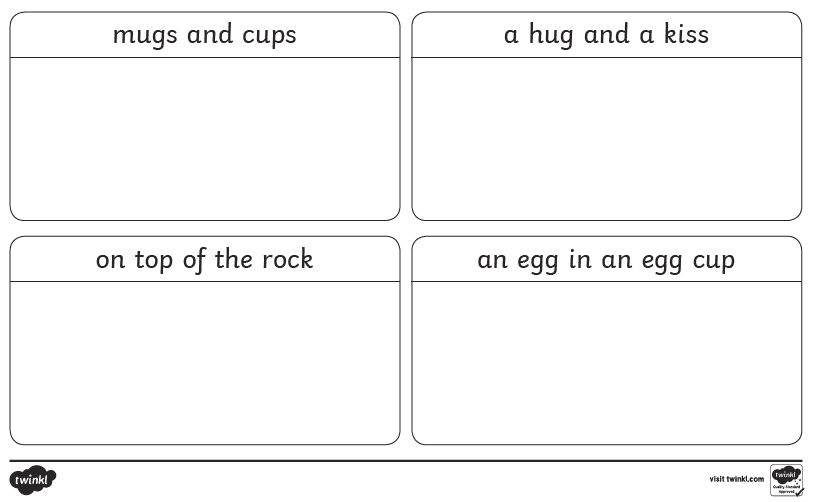 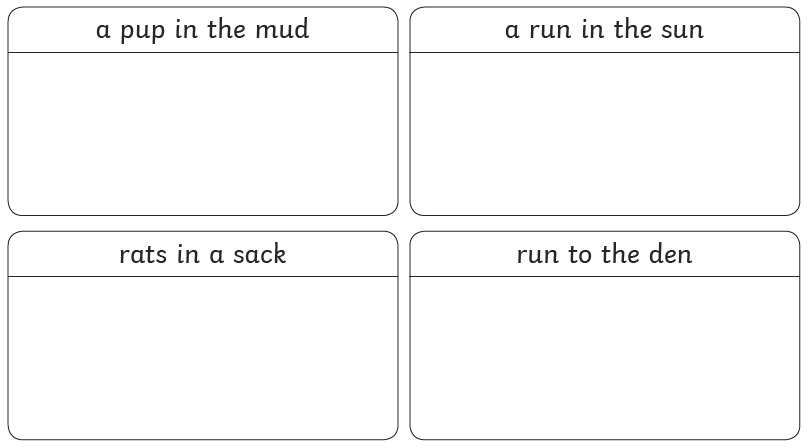 